調　査　カ　ー　ド千葉医療問題研究会この調査カードに記入されたことについては秘密を守ります。できるだけ詳しくお書きください。１．あなたについて記入してください。２．医療事故にあった人について記入してください。３．相手方医療機関について記入してください。４．関係する医療機関があれば記入してください。①②③④５．医療被害にあった結果について記入してください。①　死亡しました。（           年 　   月   　日死亡）　　・死因についての説明など・解剖（しました　　　しません）　　解剖の日時　　　　　　　　　　　　　解剖の場所　　　　　　　　　　　　　②　目に異常があります。　　失明　・　視野狭窄　・　視力低下　・　（　　　　　　）③　耳に異常があります。　　聞こえない　・　聴力低下　・　（　　　　　　　　　）④　神経に異常があります。　寝たきり　・　半身麻痺　・　めまい　・　意識障害　・　　　　　　　　　　　　　　（　　　　　　　　　　　　　　　　　　　　　　　）⑤　運動機能に障害があります。　　腕　・　足　・　腰　・　首　・　顔　・　（　　　）⑥　口などに異常があります。　　　歯　・　口の中　・　顎　・（　　　　　　　　　）⑦　外形的な異常があります。　　（　　　　　　　　　　　　　　　　　　　　　）⑧　痛みやしびれがあります。　　　患部は（　　　　　　　　　　　　　　　　　　）⑨　現在はなんとか直りました。⑩　障害の部位，内容は図のとおりです。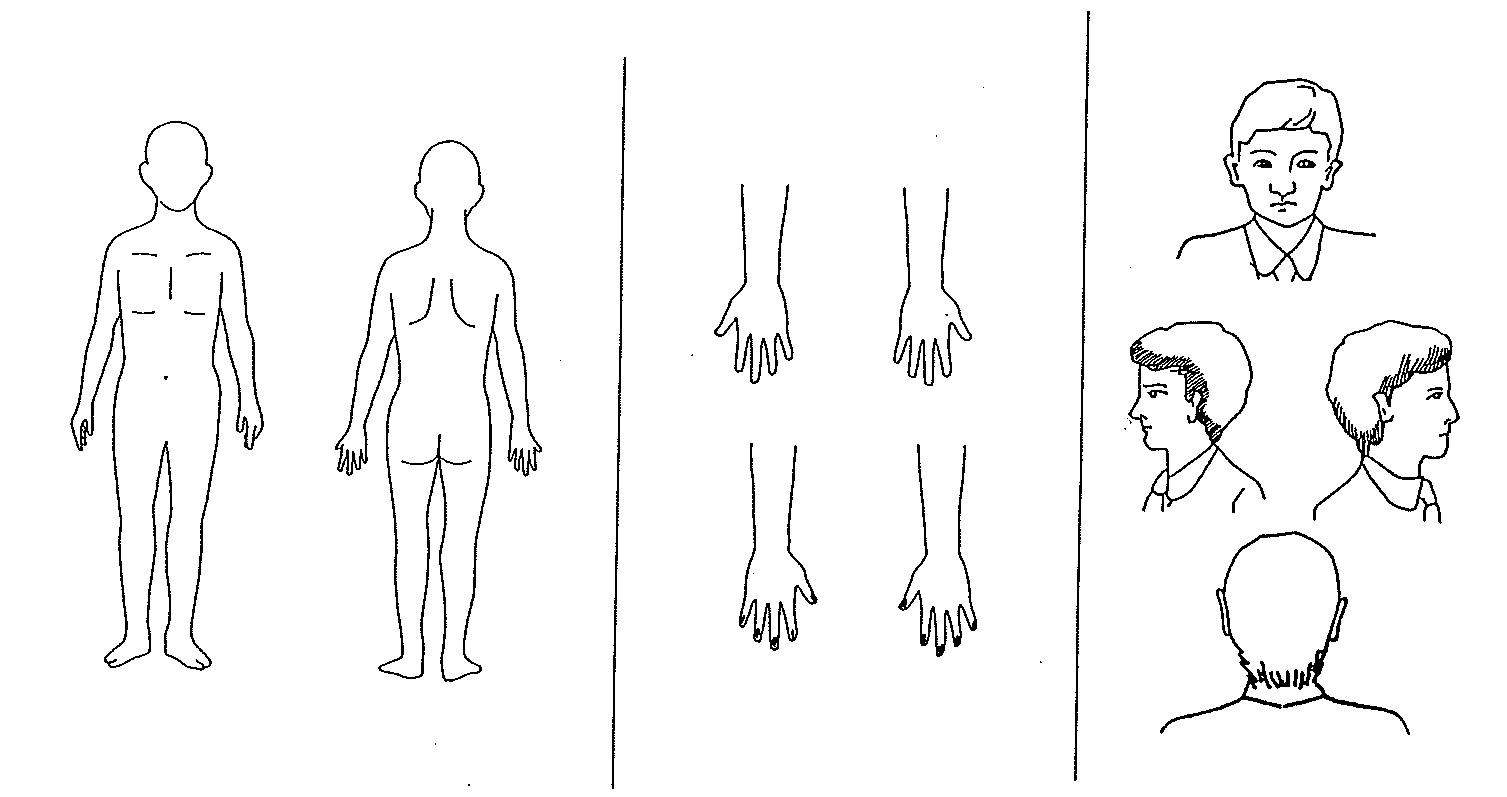 ６．問題の医療機関（３に記載したところ）には，いつ頃，身体の何を診てもらうためにかかったのですか。◎　　　　   　年　　　月　　　日頃◎　受診の理由７．どうしてその医療機関にかかることになったのですか。（他の病院から紹介された，家が近くだった，など）８．診てもらってどういう診断でしたか。◎　診断病名　　　　　　　　　　　　　　　　　　◎　医師は当初，病気の内容，回復の見込みなどについてどのような説明をしていましたか。９．被害を受けるに至る経緯を，日時を追って，なるべく詳しく記入してください。◎　手術や薬や注射については詳しく記入してください。◎　その処置を受けて，身体の具合はどうなりましたか。１０．その処置を受けるとき，医師はどのように説明しましたか。　　　患者や家族は何を質問しましたか。回答はどうでしたか。　　　その処置を受けることについて，患者本人や家族は承諾しましたか。１１．患者に発生した状態について，医師や医療機関はどのような説明をしましたか。１２．受けた被害は，その後改善されてきていますか。１３．あなたは，被害発生の原因がどこにあると感じておられますか。　　　そのように感じられるのはなぜですか。１４．あなたは次のうち何をもっていますか。1.診断書　　　2.死亡診断書　　　3.カルテのコピー　　　4.解剖記録5.診察券　　　6.貰った薬・薬の袋　　　7.投薬証明書8.医師からの手紙など　　　9.母子手帳　　　10.愛護手帳　　　11.身障者手帳12.保険証　　　13.当時のことを書いた日記やメモ　　　14.当時の家計簿15.その他（　　　　　　　　　　　　　　　　　　　　　　　　　　　　　　）１５．既往症などについて記入してください。◎　今回の被害にあう以前に，病気になったり，手術を受けたりしたことはありますか。◎　被害にあった当時，他に具合の悪いところはありましたか。◎　食べ物や薬でじんましんが出たことがありますか。１６．相手方の医療機関や医師と交渉をしたことがありますか。あったらその様子を記入してください。１７．他の弁護士の相談を受けたことはありますか。あったらその内容を記入してください。１８．あなたはこの問題をどのように解決したいと考えておられますか。１９．あなたの家族の方は協力的ですか。２０．あなた以外の家族について記入してください。ふりがな(性別)  男  女氏　　　 名(性別)  男  女生 年 月 日明治・大正・昭和・平成・令和　  　年  　月 　 日 (年齢     歳)明治・大正・昭和・平成・令和　  　年  　月 　 日 (年齢     歳)明治・大正・昭和・平成・令和　  　年  　月 　 日 (年齢     歳)住所〒〒〒電話番号電話番号ＦＡＸ番号ＦＡＸ番号その他の連絡先その他の連絡先その他の連絡先その他の連絡先職業　　　　　　　　　　　　　　　　　連絡先職業　　　　　　　　　　　　　　　　　連絡先職業　　　　　　　　　　　　　　　　　連絡先職業　　　　　　　　　　　　　　　　　連絡先ふりがな(性別)  男  女氏　　　 名(性別)  男  女生 年 月 日明治・大正・昭和・平成・令和  　 　年  　月 　 日 (年齢     歳)明治・大正・昭和・平成・令和  　 　年  　月 　 日 (年齢     歳)あなたとの関係◎私自身◎私の　子ども・妻・夫・親・その他（　　　　　　　　　）◎私自身◎私の　子ども・妻・夫・親・その他（　　　　　　　　　）名　　　称所　在　地〒担当医師名続柄氏名生年月日その他